Tobacco Treatment Specialist Recertification 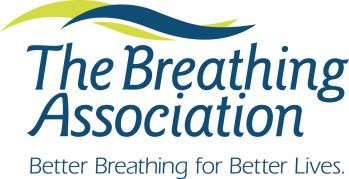 Continuing Education DocumentationDirections:  The Breathing Association TTS Certificate is valid for two years.  Recertification requires proof of continuing education from an accredited organization, on tobacco cessation, prevention, health policy, or closely related areas such as behavioral health and counseling, with 18 hours training during the two-year interval.  Please complete this form (both pages) and attach copies of certificates demonstrating continuing education hours received.  Documents may be scanned and emailed to the contact person listed at the bottom of this form.  Please use an additional sheet if necessary to list continuing education. An example is provided in the first line of the table for your reference*.Name: 	Home address: ________________________________________________________________________________City, State__________________________________________ Zip________   County________________________Home or Cell phone____________________________ Personal email___________________________________Place of employment___________________________________________________________________________Work Address_________________________________________________________________________________Work Phone_________________________________   Work email______________________________________      TTS Number_______________________________       Date TTS Certificate was received_____________________                                           ********** Cost for Recertification is $100.00 **********      Paying by check or money order:  Y   N please include when mailing application.      Paying by credit card:  Y   N   after application has been received and reviewed, you will receive an email invoice from      Paytrace allowing you to pay and receive a receipt.I attest that the listed continuing education hours were received by me and that the information presented is accurate. Signed	 Date 	_____Please Mail Forms to:	             Heather McCary				Phone: 614-437-1521       The Breathing Association 					Fax: 614-437-1506                     788 Mt. Vernon Avenue						E-mail heather.mccary@breathingassociation.org   Columbus, OH 43203		*Please use the table in the second sheet to document your continuing education hours.Date of Continuing EducationTitle of WorkshopContent SummaryTotal Hours Received1/1/2015Secondhand Smoke: The DangersSession focused on exposure to secondhand smoke.1.5